На основании статьи 86 Бюджетного кодекса Российской Федерации, Федерального закона от 06.10.2003 № 131-ФЗ «Об общих принципах организации местного самоуправления в Российской Федерации», статьи 22 Федерального закона от 02.03.2007 № 25-ФЗ «О муниципальной службе 
в Российской Федерации», Постановления Совета администрации Красноярского края от 29.12.2007 № 512-п «О нормативах формирования расходов на оплату труда депутатов, выборных должностных лиц местного самоуправления, осуществляющих свои полномочия на постоянной основе, и муниципальных служащих», Закона Красноярского края от 07.04.2022 № 3-623 «О внесении изменений в Закон края «О краевом бюджете на 2022 год и плановый период 2023-2024 годов» предусматривающего изменение сроков и размеров индексации заработной платы работников бюджетной сферы Красноярского края, Тумаковский сельский Совет депутатов РЕШИЛ:1. Внести в решение Тумаковского сельского Совета депутатов от 12.11.2020 № 11 «Об утверждении Положения об оплате труда выборного должностного лица, осуществляющего свои полномочия на постоянной основе, и муниципальных служащих администрации Тумаковского сельсовета» следующие изменения:1.1. пункт 1 статьи 14 Положения к Акту дополнить абзацем 2 следующего содержания:«В соответствии с изменениями индексация заработной платы предусматривается в отношении выборных должностных лиц, лиц, замещающих муниципальные должности, и муниципальных служащих на 8,6%, посредством увеличения размеров окладов (должностных окладов), с 01 июля 2022 года.»;1.2. приложения 1,2 к Положению об оплате труда выборного должностного лица, осуществляющего свои полномочия на постоянной основе, и муниципальных служащих администрации Тумаковского сельсовета изложить в новой редакции согласно приложениям 1,2 к настоящему решению.2. Опубликовать решение в информационном бюллетене «Тумаковский вестник» и на официальном сайте администрации Тумаковского сельсовета (http://tumakovo.bdu.su).3. Контроль за выполнением решения возложить на главу Тумаковского сельсовета С.А. Криштопа.4. Решение вступает в силу в день, следующий за днем его официального опубликования в информационном бюллетене «Тумаковский вестник» и применяется к правоотношениям с 1 июля 2022 года.Председатель Тумаковского                               Глава                                                                                    сельского Совета депутатов                                Тумаковского сельсовета______________ Л.И. Иванова                           ___________ С.А. КриштопПриложение 1 к проектурешения Тумаковскогосельского Совета депутатов от 18.04.2022 № 15Приложение 1к Положению об оплате труда выборного должностного лица, осуществляющего свои полномочия на постоянной основе, и муниципальных служащих администрации Тумаковского сельсовета, утвержденному решением Тумаковского сельского Совета депутатов от 12.11.2020 № 11РАЗМЕРЫ денежного вознаграждения и денежного поощрениявыборного должностного лица, осуществляющего свои полномочияна постоянной основеПриложение 2 к проектурешения Тумаковскогосельского Совета депутатов от 18.04.2022 № 15Приложение 2к Положению об оплате труда выборного должностного лица, осуществляющего свои полномочия на постоянной основе, и муниципальных служащих администрации Тумаковского сельсовета, утвержденному решением Тумаковского сельского Совета депутатов от 12.11.2020 № 11РАЗМЕРЫ должностных окладов муниципальных служащих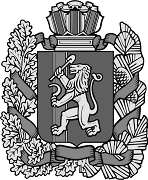 ТУМАКОВСКИЙ  СЕЛЬСКИЙ СОВЕТ ДЕПУТАТОВИРБЕЙСКОГО  РАЙОНА  КРАСНОЯРСКОГО  КРАЯТУМАКОВСКИЙ  СЕЛЬСКИЙ СОВЕТ ДЕПУТАТОВИРБЕЙСКОГО  РАЙОНА  КРАСНОЯРСКОГО  КРАЯТУМАКОВСКИЙ  СЕЛЬСКИЙ СОВЕТ ДЕПУТАТОВИРБЕЙСКОГО  РАЙОНА  КРАСНОЯРСКОГО  КРАЯТУМАКОВСКИЙ  СЕЛЬСКИЙ СОВЕТ ДЕПУТАТОВИРБЕЙСКОГО  РАЙОНА  КРАСНОЯРСКОГО  КРАЯТУМАКОВСКИЙ  СЕЛЬСКИЙ СОВЕТ ДЕПУТАТОВИРБЕЙСКОГО  РАЙОНА  КРАСНОЯРСКОГО  КРАЯТУМАКОВСКИЙ  СЕЛЬСКИЙ СОВЕТ ДЕПУТАТОВИРБЕЙСКОГО  РАЙОНА  КРАСНОЯРСКОГО  КРАЯТУМАКОВСКИЙ  СЕЛЬСКИЙ СОВЕТ ДЕПУТАТОВИРБЕЙСКОГО  РАЙОНА  КРАСНОЯРСКОГО  КРАЯТУМАКОВСКИЙ  СЕЛЬСКИЙ СОВЕТ ДЕПУТАТОВИРБЕЙСКОГО  РАЙОНА  КРАСНОЯРСКОГО  КРАЯТУМАКОВСКИЙ  СЕЛЬСКИЙ СОВЕТ ДЕПУТАТОВИРБЕЙСКОГО  РАЙОНА  КРАСНОЯРСКОГО  КРАЯТУМАКОВСКИЙ  СЕЛЬСКИЙ СОВЕТ ДЕПУТАТОВИРБЕЙСКОГО  РАЙОНА  КРАСНОЯРСКОГО  КРАЯРЕШЕНИЕ (проект)РЕШЕНИЕ (проект)РЕШЕНИЕ (проект)РЕШЕНИЕ (проект)РЕШЕНИЕ (проект)РЕШЕНИЕ (проект)РЕШЕНИЕ (проект)РЕШЕНИЕ (проект)РЕШЕНИЕ (проект)РЕШЕНИЕ (проект)18.04.202218.04.202218.04.202218.04.2022с. Тумаковос. Тумаково       № 15       № 15О внесении изменений в решение Тумаковского сельского Совета депутатов от 12.11.2020 № 11 «Об утверждении Положения об оплате труда выборного должностного лица, осуществляющего свои полномочия на постоянной основе, и муниципальных служащих администрации Тумаковского сельсовета»Наименование должностиРазмер денежного вознаграждения (рублей в месяц)Размер денежного поощрения (рублей в месяц)Глава муниципального образования Тумаковский сельсовет2041920419Наименование должностиРазмер должностного оклада (рублей в месяц)Заместитель главы администрации сельсовета5 642Обеспечивающие специалистыОбеспечивающие специалистыГлавный бухгалтер5105Бухгалтер4599Специалист 1 категории4 599